   Welcome to Worship!April 10, 2022	                                    Palm Sunday CGreetings and AnnouncementsPrelude                    "Trumpet Voluntary"                  Jeremiah Clarke                   *Responsive Call to Worship based on psalm  118: 1-2, 19-25                  Leader:   O give thanks to the Lord, for he is good; his steadfast      love endures forever!      People:   Let Israel say, “His steadfast love endures forever.”   Leader:   Open to me the gates of righteousness, that I may enter      through them and give thanks to the Lord.      People:   This is the gate of the Lord; the righteous shall enter       through it.      Leader:   I thank you that you have answered me and have become      my salvation.   People:   The stone that the builders rejected has become the	      chief cornerstone.   Leader:   This is the Lord’s doing; it is marvelous in our eyes.   People:   This is the day that the Lord has made; let us rejoice       and be glad in it.   Leader:   Save us, we beseech you, O Lord! O Lord, we beseech      you, give us success! *Opening Hymn:  "Lift Up Your Heads, O Mighty Gates"  No. 176                       *Unison Prayer of Invocation and Lord’s Prayer (debts)Lord, just like with Holy Week and its emotional highs and lows for our faith, so our lives are filled with what swirls around us in our lives.  Help us to live in the present moment, so that we might be most faithful to those we may serve right here, right now.  Remind us of your eternal love and grace as when Jesus taught us to pray, saying....Our Father, who art in heaven, hallowed be thy name. Thy kingdom come, thy will be done on earth as it is in heaven. Give us this day our daily bread, and forgive us our debts, as we forgive our debtors. And lead us not into temptation, but deliver us from evil. For thine is the kingdom, and the power, and the glory forever. Amen*Gloria Patri					                 No. 734Glory be to the Creator, and to the Christ: And to the Holy Ghost;As it was in the beginning, is now and ever shall be: world without end. Amen.congregational anthem        "Ride On, Ride On"           No. 268Reading of the Word                                Luke 19: 28-40            Sermon                 Bewitched, Bothered, and Bewildered          Meditation Hymn:                   "This is the Day"                    No. 652         Prayers of the People   Call For The OfferingOffertory              "What Wondrous Love is This"                  Carter                      You may also mail your offering (P.O. Box 128, Greenland, NH 03840); Give on line by going to greenlanducc.org and click the "Donate" tab. Thank you!*Doxology							   No. 34Praise God, from whom all blessings flow:Praise God, all creatures here below.Praise God above, ye heavenly host;Creator, Christ, and Holy Ghost. Amen*Prayer of Dedication*Closing Hymn:         "All Glory, Laud, and Honor"           No. 265                               *Benediction Postlude                "Prelude in B-flat Major”                Rachmaninoff*Please stand if you are able.                                                        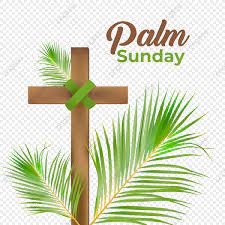 The liturgist is Bev Perriccio.The greeters/ushers are Lee Pearl and Bev Perriccio.The flowers are donated by Joanne Spradlin, celebrating family and loved ones.Community Congregational Church (UCC) Greenland, New Hampshire Gathered in 1706Pastor: Rev. Mark C. BrockmeierMusic Director: Sam PartykaMinisters:  All the members of this congregationChurch School suspended until further notice.Church Office: 44 Post Rd. Open Wednesdays 12-7PO Box 128   Greenland NH   03840603-436-8336, greenlanducc@myfairpoint.netRev. Mark Brockmeier email: revbrock@bu.eduMobile: 603-818-2328April 10, 2022 	                                                           Palm Sunday C    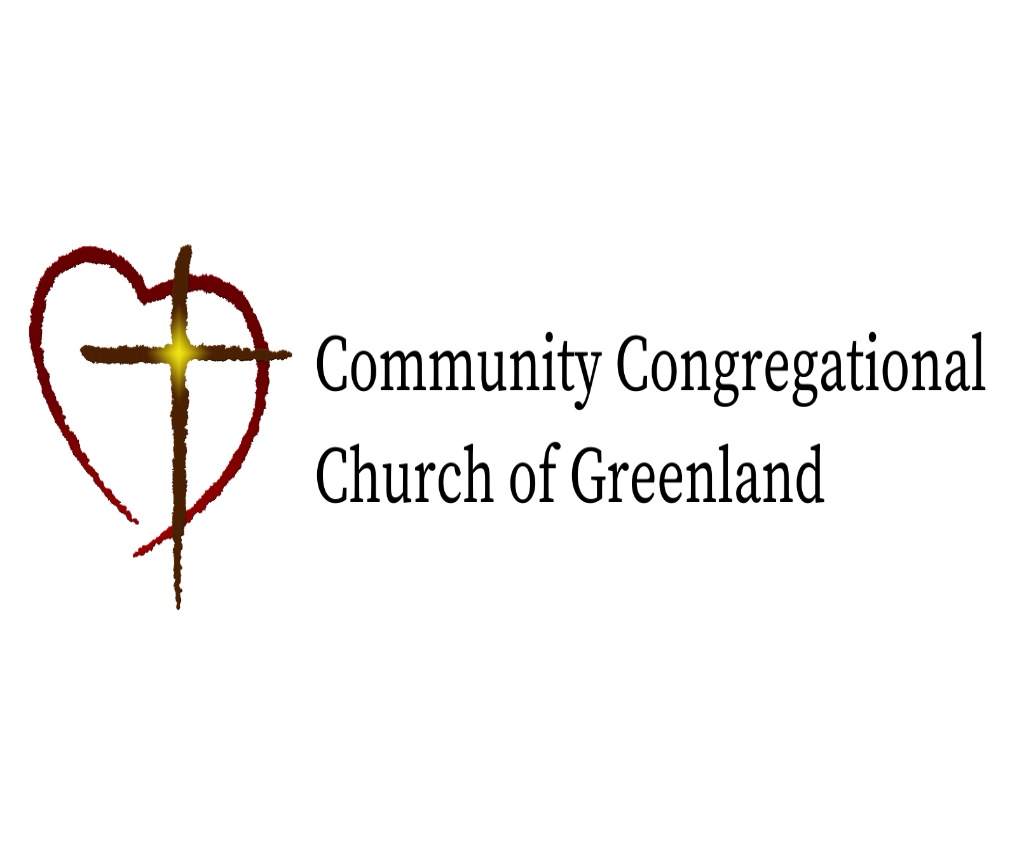 